IMPLEMENTASI KEBIJAKAN TENTANG  PAJAK REKLAME DI BADAN PENGELOLAAN PENDAPATAN DAERAHKOTA BANDUNGDisusun Oleh :Regy Pratama152010090SKRIPSIDiajukan untuk Memenuhi Syarat dalam Menempuh Ujian Sidang Sarjana Program Strata Satu (S1)Pada Program Studi Administrasi Publik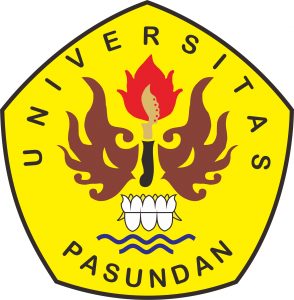 PROGRAM STUDI ADMINISTRASI PUBLIKFAKULTAS ILMU SOSIAL DAN ILMU POLITIKUNIVERSITAS PASUNDAN BANDUNG 2019